								Stokke, desember 2022.Kjære alle sammen!Det nærmer seg jul og enda et år er snart forbi. Dette året der jeg endelig fikk meg en tur til Bolivia igjen. Turen gikk via Frankfurt og Panama. Jeg har aldri reist via Panama noen gang. Flyvingen gikk i dagslys hele tida. Da vi nærmet oss Golfen, dukket det opp flere øyer under oss, fram til fastlandet kom til syne. Landet Panama var en kort flytur på tvers og innflygingen til hovedstaden Panama, foregikk fra Stillehavet. Jeg satt der og så på havet under meg med båter, sandstrender, tett skog og skyskrapere litt lenger bort. Hvor er Panamakanalen, tenkte jeg. Panamakanalen så jeg ikke, for på kartet så jeg etterpå at den ligger litt vest for byen og flyplassen ligger litt øst for byen. Framme i Bolivia tidlig på morgenen, sånn mellom kl. 3 og 4. Billett fra Santa Cruz til Cochabamba ble kjøpt og vel framme fikk jeg servert frokost med poteter, kjøtt og grønnsaker stekt i ovnen fyra opp med ved. Endelig mat fra vedovnen igjen. Men best av alt var å se igjen «folka» mine. Jeg fikk en stor og god velkomst fra alle gode venner og bekjente.Etter to dager, fikk jeg treffe elevene og de ansatte. Gjensynsgleden var stor med de elevene og ansatte som var der også for fire år siden. Nå var det lov å klemme, selv om munnbind og antibac fremdeles var en del av hverdagen. Noen av guttene holdt seg i bakgrunnen, og jeg må nok innrømme at jeg ikke kjente igjen alle. Mens jentene var det lettere å kjenne igjen. Så satt vi der rundt bordet, et felles bord for alle, praten går lett, aktiviteter på kjøkkenet, lærere går inn og ut for å hente tallerkener ettersom elevene kom. Jeg kikker rundt meg, elever, barn og unge spiser, prater og ler. Noen kikker i smug bort på meg som de ikke har sett på lang tid, eller som de aldri har sett før. Etter måltidet kommer en liten gruppe med gutter bort til meg. En gutt tar ordet, han er sikkert den mest frimodige av dem og ser ut til å være utvalgt til å prate. Han spurte meg: Haaland es de Noruega? Først forsto jeg ikke helt hva han sa for lyden h har noe annerledes uttale enn den vi bruker, men så forsto jeg og sa ja, han er fra Norge. Svaret fra dem var at han er bra god – en fascinerende opplevelse.  Etter første dag på leksehjelpa samlet personalet seg rundt bordet med kake. De ville ønske meg velkommen og fortelle hva de hadde planlagt den tida jeg skulle være der. Den første søndagen skulle vi til et annet leksehjelpprosjekt der de hadde matmesse. Selvfølgelig skal vi støtte dem, så kommer de til oss etterpå for å støtte oss. Den neste søndagen skulle vi ha matmesse for å samle inn midler til leksehjelpa. Den siste søndagen jeg skulle være der, ønsket de en utflukt. Da var de tre søndagene mine bestemt.Så gikk dagene sin gang på leksehjelpa med sine rutiner. Det var flott å se elevene som jobba og trivdes. Nå vil jeg dedikere resten av brevet til judo. To lærer som har jobbet på senteret i flere år driver med judo. I 2018 begynte disse to å trene elever i judo på senteret. Jeg ba dem skrive historien til judotreningen for meg, slik at jeg kunne formidle den videre. Her er noe av det de skrev: Ved hjelp av foreldrene og styret i stiftelsen La Gotita, begynte vi med judotrening av elever som tilhørte leksehjelpen. Vi hadde hørt at det skulle være bra for barn og unge i forhold til sin generelle utvikling, noe som også kan få innvirkning på deres faglige lærdom. Judoklubben vi tilhørere gav oss 23 matter som nesten var utdatert. Vi fikk hjelp til å frakte dem til senteret. Mattene la vi på fotballbanen der elevene trente hver lørdag. Når mattene ikke var i bruk, ble de stablet inntil en vegg under tak. Ca 60 % av elevene deltok på denne treningen. Treningen foregikk uten tak over hodet, så når sola stekte midt på dagen eller når regnet hølja ned, var forholdene ganske vanskelige. Vi begynte å leite etter et annet sted der vi kunne holde til. Vi fant et sted som lå et stykke unna senteret, noe som gjorde at det ble vanskeligere for foreldrene å sende dem til treningen. Likevel var det en hard kjerne av foreldre og elever som fortsatte. Foreldrene syntes dette var bra og viktig. Treningen foregikk nå i en stor hall der også andre grupper trente. Det var turngrupper, karate og andre idretter. Elevene fikk se utøvere som trente i flere idretter, noe som gav en opplevelse av et større fellesskap. Utøverne «våre» begynte nå å delta i konkurranser innad i byen. Her ble det gode resultater for flere av dem, som gav videre inspirasjon for dem selv og de andre som er med.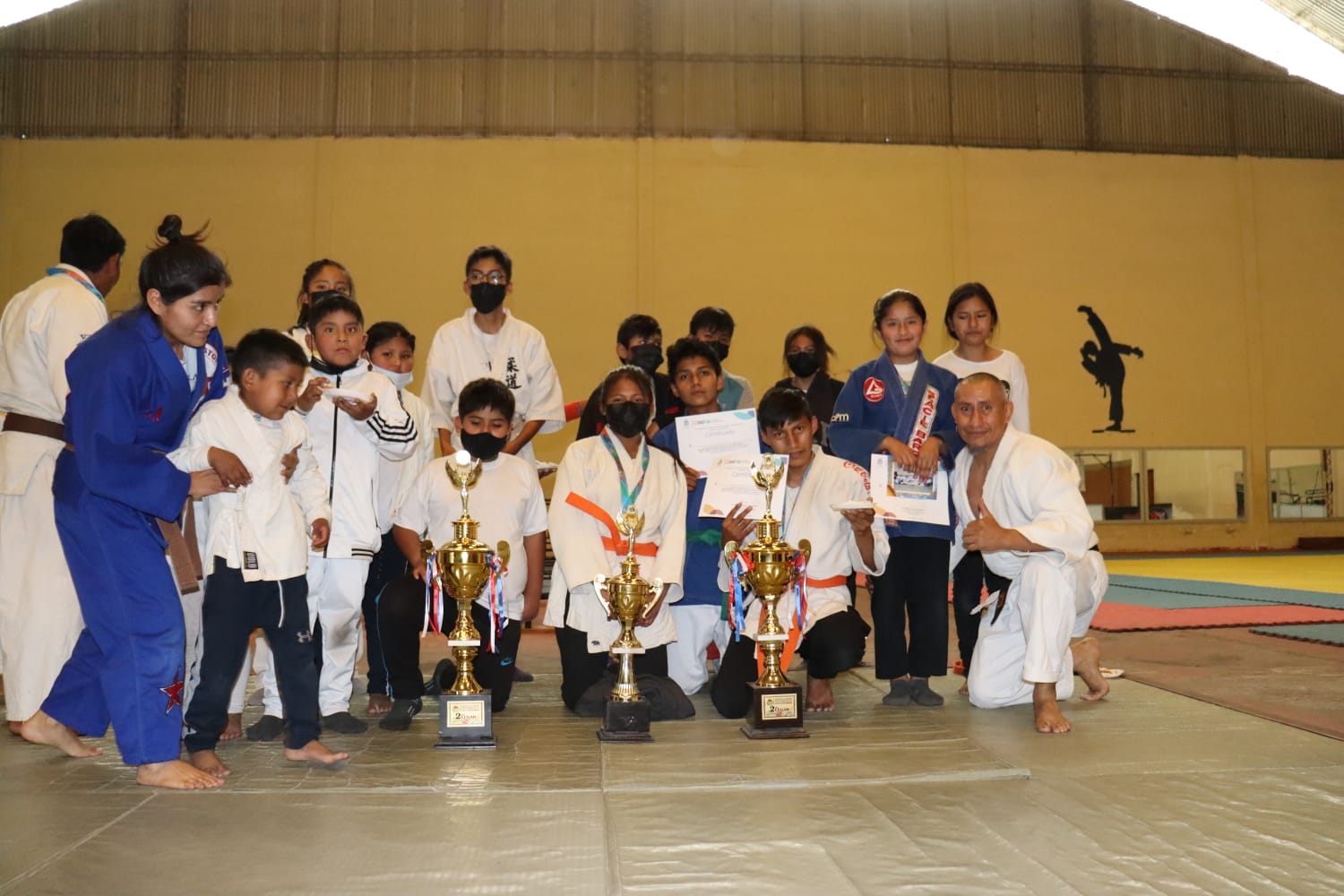 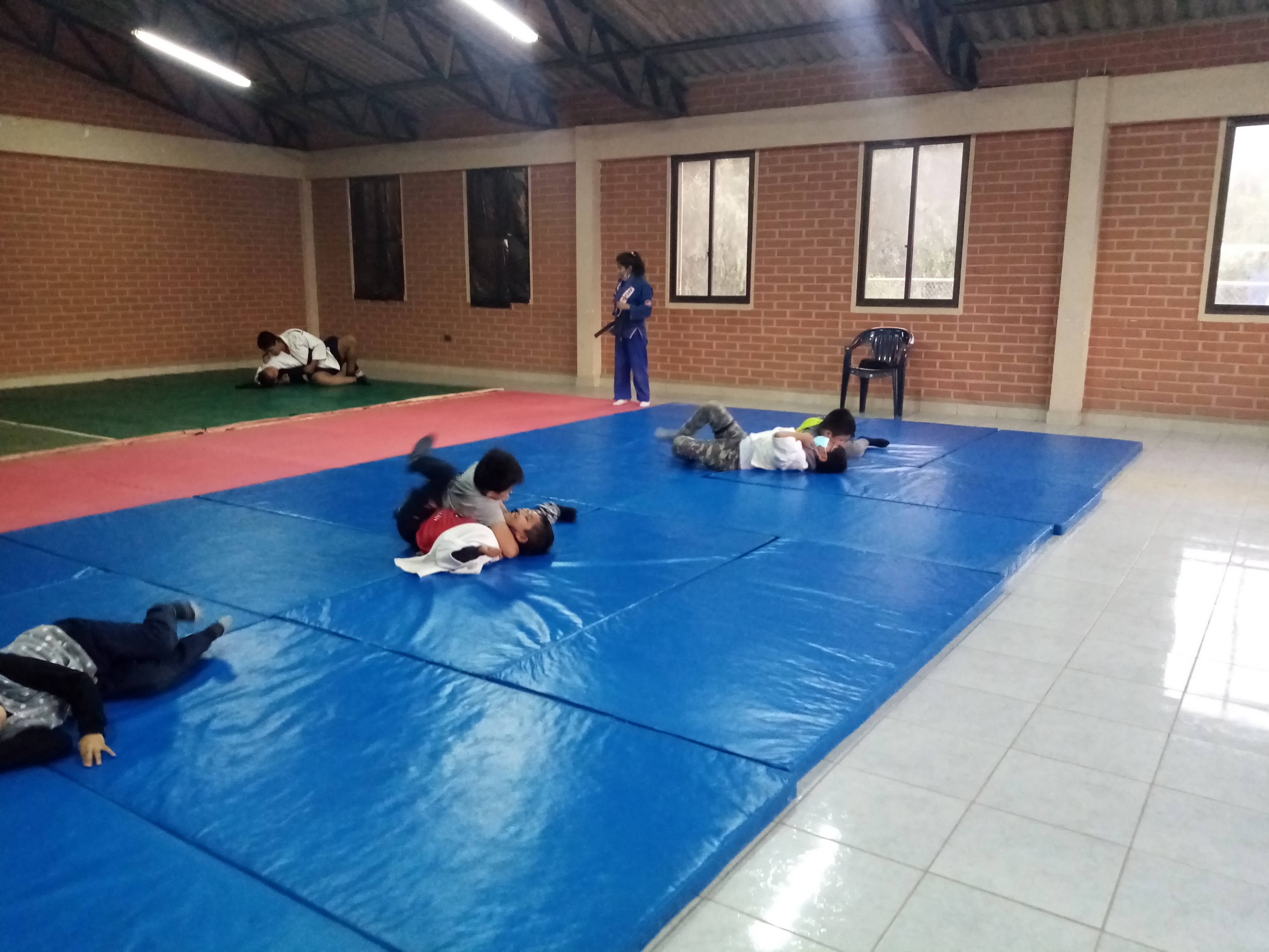 Etter hvert ble utøverne så gode at de ville være med i større konkurranser. Dette krevde at de var med i et idrettslag. Dermed stiftet vi en helt ny klubb med et styre. Alle utøverne fra senteret vårt, i tillegg til noen andre er med i klubben. Med en klubb i ryggen kan vi søke om offentlige midler for å delta i stevner, kjøpe inn utstyr, konkurranseklær og overtrekksklær. Gjennom disse fire årene vi har holdt på, har elevene oppnådd mange gode resultater. De har vunnet medaljer, cuper, de har steget i gradene med farger på belter, de har fått diplomer og mest av alt de har fått et sted der de vokser personlig og sosialt. Et eksempel på dette er ungdommen JMB. Dette er en ungdom som kom til senteret vårt med vansker i motorikk, språk og sosial tilhørighet. Han snakket nesten bare quechua, noe som gjorde at han pratet veldig lite. Han hadde nesten aldri vært med i sosiale miljøer som er naturlige for ungdom og det kostet han mye å få venner på senteret. En dag ble han oppmuntret til å bli med på judotrening, noe han gjorde. Etter det har det bare gått oppover med han. Hans utvikling og forandring har vært imponerende. Han har forbedret seg på det sosiale, selvfølelsen, kommunikasjon, kognitivt (faglig), og motorikk. Han er blitt mer bevegelig i kroppen, mer smidig, sterk og koordinert. Han smiler mer, er sosial i flere grupper og er en ungdom med gode verdier. Han vant sin første konkurranse. Det er flere lignende tilfeller. I idretten judo er det ungdom som overvinner vansker som faglige, sosiale, motoriske, psykologiske og problemer som aggresjon og vanskelig oppførsel. Resultatet er et bedre liv takket være idretten judo med verdier og en filosofi der utøverne må lære å vise respekt, gjensidighet, solidaritet, ærlighet, vennskap, selvkontroll og oppriktighet. 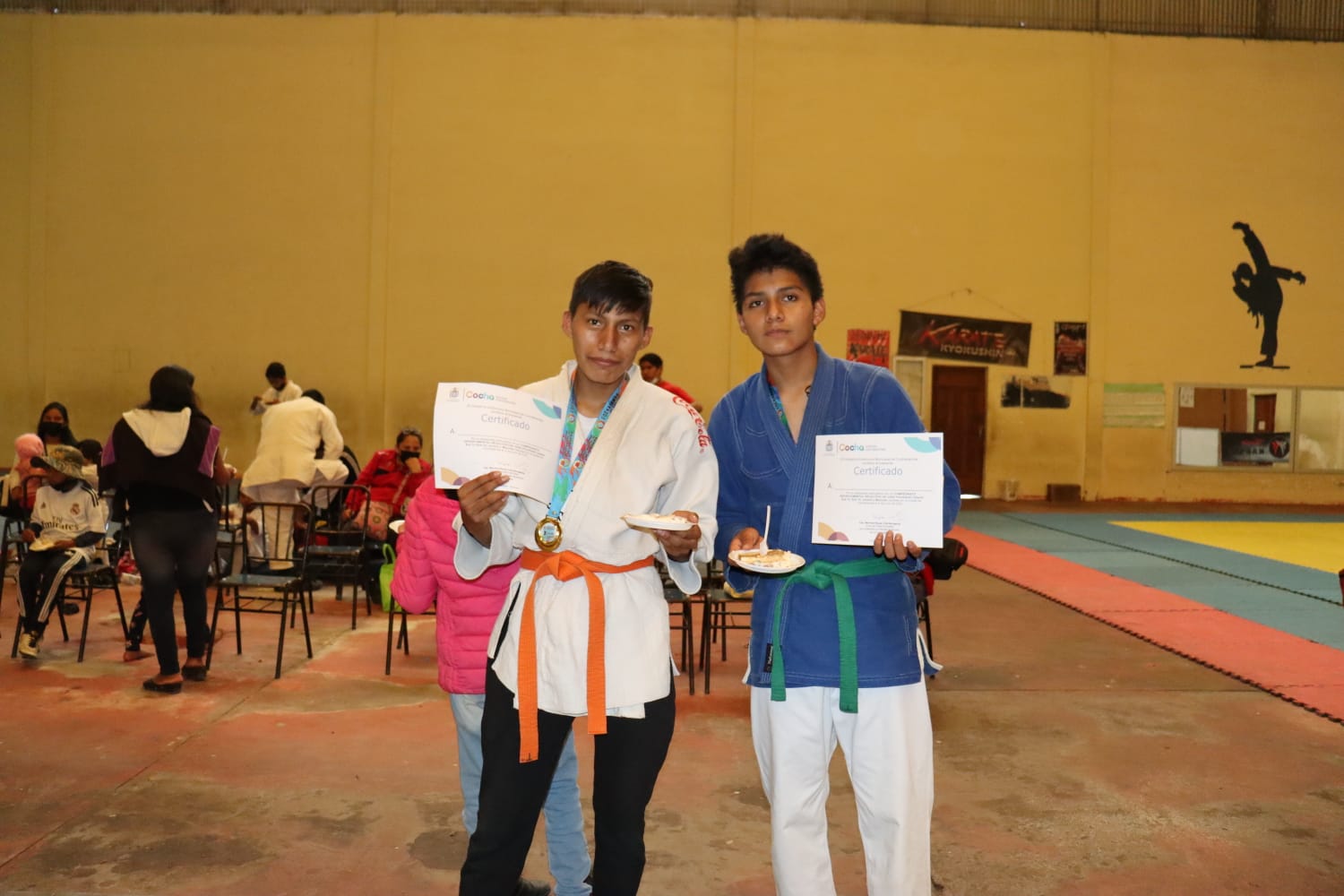 Hensikten er å fortsette med jobben der barn og unge vokser som idrettsutøvere, men mest av alt som gode personer og samfunnsborgere. Judo er en idrett som hjelper barn og unge til å oppfylle målene til Dråpen, La Gotita med å utvikle hele mennesket, gjøre det sterkere i møte med framtiden og gi dem framtid og håp.Tusen takk til alle som støtter oss i dette arbeidet. Vi setter stor pris på dere alle sammen.Så ønsker vi dere alle en velsignet julehøytid og et godt nytt år. Eit lite barn voks opp til mann og sa at han var Gud. Han levde slik som andre han og såg heilt vanleg ut. Hans rike låg langt borte frå, all sorg og vondskap i vår verd. Og enda bed han oss forstå at det er inni oss det er». Ein fattig Gud, av Edvard Hoem.Med vennlig hilsen Dråpen og La Gotita v/Toril KorsvikFacebook: Dråpen La Gotita 			Hjemmeside: www.boliviadraaper.no Gavekonto: 1506.23.89726Vipps: 564430